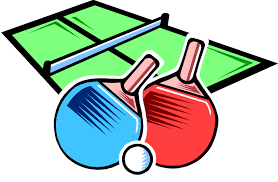 TENIS STOŁOWY DRUŻYNOWOMistrzostwa powiatu kluczborskiego w ramach LICEALIADY 2023/2024Kluczbork 18. 03. 2024r. CHŁOPCYWyniki: I miejsce ZSO (I) w KluczborkuII miejsce  ZSL-T (I) w KluczborkuIII miejsce ZSL-T (II) w KluczborkuIV miejsce ZSO (II) KluczborkuV miejsce ZSCKR Bogdańczowice VI miejsce LO STO (I) KluczborkuVII miejsce LO STO (I) Kluczborku